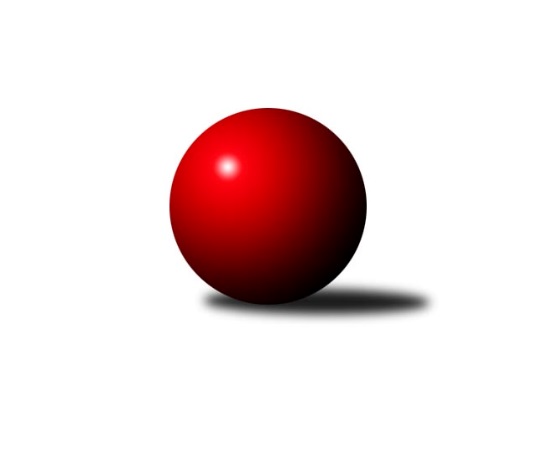 Č.2Ročník 2018/2019	16.7.2024 Jihomoravský KPD - 9.-15.místo 2018/2019Statistika 2. kolaTabulka družstev:		družstvo	záp	výh	rem	proh	skore	sety	průměr	body	plné	dorážka	chyby	1.	KK Réna Ivančice	7	5	0	2	19.0 : 9.0 	(27.0 : 15.0)	1095	10	802	292	44.1	2.	SK Baník Ratíškovice B	6	4	1	1	16.0 : 8.0 	(20.0 : 16.0)	1079	9	798	281	50.2	3.	KK Vyškov	7	4	1	2	17.0 : 11.0 	(22.0 : 20.0)	1113	9	800	313	41.6	4.	KK Slovan Rosice	8	3	1	4	14.0 : 18.0 	(23.0 : 25.0)	1067	7	781	286	47.1	5.	TJ Sokol Vracov B	6	3	0	3	10.0 : 14.0 	(17.5 : 18.5)	1043	6	771	273	50.2	6.	SK Baník Ratíškovice A	6	2	1	3	11.5 : 12.5 	(16.0 : 20.0)	1103	5	786	318	46.2	7.	KK Blansko	8	1	0	7	8.5 : 23.5 	(18.5 : 29.5)	1049	2	758	291	48Tabulka doma:		družstvo	záp	výh	rem	proh	skore	sety	průměr	body	maximum	minimum	1.	KK Réna Ivančice	3	3	0	0	10.0 : 2.0 	(14.0 : 4.0)	1078	6	1097	1050	2.	SK Baník Ratíškovice B	3	3	0	0	10.0 : 2.0 	(12.0 : 6.0)	1068	6	1116	1023	3.	KK Vyškov	4	2	1	1	9.0 : 7.0 	(12.0 : 12.0)	1088	5	1130	1004	4.	KK Slovan Rosice	4	2	0	2	7.0 : 9.0 	(12.0 : 12.0)	1103	4	1156	1029	5.	TJ Sokol Vracov B	3	1	0	2	3.0 : 9.0 	(5.0 : 13.0)	1023	2	1117	966	6.	KK Blansko	4	1	0	3	4.5 : 11.5 	(9.0 : 15.0)	1067	2	1107	1016	7.	SK Baník Ratíškovice A	3	0	1	2	4.0 : 8.0 	(6.0 : 12.0)	1070	1	1090	1039Tabulka venku:		družstvo	záp	výh	rem	proh	skore	sety	průměr	body	maximum	minimum	1.	KK Vyškov	3	2	0	1	8.0 : 4.0 	(10.0 : 8.0)	1121	4	1177	1021	2.	SK Baník Ratíškovice A	3	2	0	1	7.5 : 4.5 	(10.0 : 8.0)	1078	4	1185	967	3.	TJ Sokol Vracov B	3	2	0	1	7.0 : 5.0 	(12.5 : 5.5)	1054	4	1158	995	4.	KK Réna Ivančice	4	2	0	2	9.0 : 7.0 	(13.0 : 11.0)	1099	4	1158	1040	5.	SK Baník Ratíškovice B	3	1	1	1	6.0 : 6.0 	(8.0 : 10.0)	1066	3	1138	1018	6.	KK Slovan Rosice	4	1	1	2	7.0 : 9.0 	(11.0 : 13.0)	1058	3	1112	965	7.	KK Blansko	4	0	0	4	4.0 : 12.0 	(9.5 : 14.5)	1044	0	1090	1011Tabulka podzimní části:		družstvo	záp	výh	rem	proh	skore	sety	průměr	body	doma	venku	1.	KK Réna Ivančice	6	4	0	2	15.0 : 9.0 	(22.0 : 14.0)	1079	8 	3 	0 	0 	1 	0 	2	2.	KK Vyškov	5	3	1	1	12.0 : 8.0 	(17.0 : 13.0)	1105	7 	2 	1 	0 	1 	0 	1	3.	SK Baník Ratíškovice B	4	2	1	1	10.0 : 6.0 	(13.5 : 10.5)	1039	5 	2 	0 	0 	0 	1 	1	4.	KK Slovan Rosice	4	2	1	1	9.0 : 7.0 	(10.0 : 14.0)	1042	5 	2 	0 	0 	0 	1 	1	5.	TJ Sokol Vracov B	3	2	0	1	7.0 : 5.0 	(10.5 : 7.5)	1097	4 	1 	0 	0 	1 	0 	1	6.	SK Baník Ratíškovice A	3	0	1	2	3.0 : 9.0 	(6.0 : 12.0)	1032	1 	0 	1 	1 	0 	0 	1	7.	KK Blansko	5	0	0	5	4.0 : 16.0 	(11.0 : 19.0)	1048	0 	0 	0 	2 	0 	0 	3Tabulka jarní části:		družstvo	záp	výh	rem	proh	skore	sety	průměr	body	doma	venku	1.	SK Baník Ratíškovice B	2	2	0	0	6.0 : 2.0 	(6.5 : 5.5)	1127	4 	1 	0 	0 	1 	0 	0 	2.	SK Baník Ratíškovice A	3	2	0	1	8.5 : 3.5 	(10.0 : 8.0)	1116	4 	0 	0 	1 	2 	0 	0 	3.	KK Réna Ivančice	1	1	0	0	4.0 : 0.0 	(5.0 : 1.0)	1158	2 	0 	0 	0 	1 	0 	0 	4.	KK Vyškov	2	1	0	1	5.0 : 3.0 	(5.0 : 7.0)	1085	2 	0 	0 	1 	1 	0 	0 	5.	KK Blansko	3	1	0	2	4.5 : 7.5 	(7.5 : 10.5)	1060	2 	1 	0 	1 	0 	0 	1 	6.	TJ Sokol Vracov B	3	1	0	2	3.0 : 9.0 	(7.0 : 11.0)	1003	2 	0 	0 	2 	1 	0 	0 	7.	KK Slovan Rosice	4	1	0	3	5.0 : 11.0 	(13.0 : 11.0)	1103	2 	0 	0 	2 	1 	0 	1 Zisk bodů pro družstvo:		jméno hráče	družstvo	body	zápasy	v %	dílčí body	sety	v %	1.	Taťána Tomanová 	SK Baník Ratíškovice B 	2	/	2	(100%)	3	/	4	(75%)	2.	Vojtěch Toman 	SK Baník Ratíškovice A 	2	/	2	(100%)	2	/	4	(50%)	3.	Jan Odehnal 	KK Blansko  	1	/	1	(100%)	2	/	2	(100%)	4.	Nikola Bukačová 	KK Réna Ivančice  	1	/	1	(100%)	2	/	2	(100%)	5.	Stanislav Vacenovský 	TJ Sokol Vracov B 	1	/	1	(100%)	2	/	2	(100%)	6.	Martin Želev 	KK Réna Ivančice  	1	/	1	(100%)	2	/	2	(100%)	7.	Vendula Štrajtová 	KK Vyškov 	1	/	1	(100%)	1	/	2	(50%)	8.	Viktorie Vitamvásová 	KK Slovan Rosice 	1	/	2	(50%)	3	/	4	(75%)	9.	Michal Šmýd 	TJ Sokol Vracov B 	1	/	2	(50%)	3	/	4	(75%)	10.	Karolína Fabíková 	KK Slovan Rosice 	1	/	2	(50%)	3	/	4	(75%)	11.	Martina Koplíková 	SK Baník Ratíškovice B 	1	/	2	(50%)	2	/	4	(50%)	12.	Kristýna Klištincová 	KK Slovan Rosice 	1	/	2	(50%)	2	/	4	(50%)	13.	Adam Podéšť 	SK Baník Ratíškovice A 	1	/	2	(50%)	2	/	4	(50%)	14.	Kristýna Ševelová 	SK Baník Ratíškovice B 	1	/	2	(50%)	1.5	/	4	(38%)	15.	Matěj Ingr 	SK Baník Ratíškovice A 	0.5	/	1	(50%)	1	/	2	(50%)	16.	Vít Janáček 	KK Blansko  	0.5	/	2	(25%)	1.5	/	4	(38%)	17.	Michal Kubík 	KK Blansko  	0	/	1	(0%)	1	/	2	(50%)	18.	Darina Kubíčková 	KK Vyškov 	0	/	1	(0%)	0	/	2	(0%)	19.	Jan Kotouč 	KK Blansko  	0	/	1	(0%)	0	/	2	(0%)	20.	Lucie Horalíková 	KK Vyškov 	0	/	1	(0%)	0	/	2	(0%)	21.	Tomáš Květoň 	SK Baník Ratíškovice A 	0	/	1	(0%)	0	/	2	(0%)	22.	Michaela Škarecká 	TJ Sokol Vracov B 	0	/	2	(0%)	1	/	4	(25%)Průměry na kuželnách:		kuželna	průměr	plné	dorážka	chyby	výkon na hráče	1.	KK Blansko, 1-6	1105	796	309	42.1	(368.6)	2.	KK Slovan Rosice, 1-4	1095	791	304	44.9	(365.2)	3.	KK Vyškov, 1-4	1075	795	280	50.1	(358.6)	4.	TJ Sokol Vracov, 1-6	1058	768	289	47.7	(352.8)	5.	Ratíškovice, 1-4	1057	778	278	48.6	(352.4)	6.	KK Réna Ivančice, 1-2	1045	762	282	45.7	(348.5)Nejlepší výkony na kuželnách:KK Blansko, 1-6SK Baník Ratíškovice A	1185	2. kolo	Vojtěch Toman 	SK Baník Ratíškovice A	418	2. koloKK Vyškov	1177	0. kolo	Michal Kubík 	KK Blansko 	400	2. koloKK Réna Ivančice 	1133	0. kolo	Adam Podéšť 	SK Baník Ratíškovice A	400	2. koloKK Blansko 	1107	2. kolo	Vít Janáček 	KK Blansko 	367	2. koloKK Blansko 	1086	0. kolo	Matěj Ingr 	SK Baník Ratíškovice A	367	2. koloKK Slovan Rosice	1085	0. kolo	Jan Odehnal 	KK Blansko 	340	2. koloKK Slovan Rosice, 1-4KK Vyškov	1166	0. kolo	Karolína Fabíková 	KK Slovan Rosice	412	2. koloKK Slovan Rosice	1156	0. kolo	Martina Koplíková 	SK Baník Ratíškovice B	386	2. koloSK Baník Ratíškovice B	1138	2. kolo	Taťána Tomanová 	SK Baník Ratíškovice B	379	2. koloKK Slovan Rosice	1122	0. kolo	Kristýna Ševelová 	SK Baník Ratíškovice B	373	2. koloKK Slovan Rosice	1103	2. kolo	Viktorie Vitamvásová 	KK Slovan Rosice	361	2. koloKK Réna Ivančice 	1040	0. kolo	Kristýna Klištincová 	KK Slovan Rosice	330	2. koloKK Vyškov, 1-4KK Vyškov	1130	0. kolo	Vendula Štrajtová 	KK Vyškov	368	1. koloKK Vyškov	1112	0. kolo	Michaela Škarecká 	TJ Sokol Vracov B	363	1. koloKK Vyškov	1107	0. kolo	Michal Šmýd 	TJ Sokol Vracov B	340	1. koloKK Blansko 	1090	0. kolo	Stanislav Vacenovský 	TJ Sokol Vracov B	328	1. koloKK Slovan Rosice	1068	0. kolo	Darina Kubíčková 	KK Vyškov	321	1. koloKK Réna Ivančice 	1064	0. kolo	Lucie Horalíková 	KK Vyškov	315	1. koloTJ Sokol Vracov, 1-6KK Réna Ivančice 	1158	2. kolo	Martin Želev 	KK Réna Ivančice 	447	2. koloTJ Sokol Vracov B	1117	0. kolo	Nikola Bukačová 	KK Réna Ivančice 	367	2. koloSK Baník Ratíškovice A	1081	0. kolo	Adéla Fraňková 	KK Réna Ivančice 	344	2. koloSK Baník Ratíškovice B	1043	0. kolo	Michal Šmýd 	TJ Sokol Vracov B	336	2. koloTJ Sokol Vracov B	985	2. kolo	Michaela Škarecká 	TJ Sokol Vracov B	331	2. koloTJ Sokol Vracov B	966	0. kolo	Stanislav Vacenovský 	TJ Sokol Vracov B	318	2. koloRatíškovice, 1-4TJ Sokol Vracov B	1158	0. kolo	Vojtěch Toman 	SK Baník Ratíškovice A	416	1. koloSK Baník Ratíškovice B	1116	1. kolo	Kristýna Ševelová 	SK Baník Ratíškovice B	402	1. koloKK Slovan Rosice	1112	1. kolo	Viktorie Vitamvásová 	KK Slovan Rosice	390	1. koloSK Baník Ratíškovice A	1090	0. kolo	Taťána Tomanová 	SK Baník Ratíškovice B	378	1. koloSK Baník Ratíškovice A	1081	1. kolo	Jan Odehnal 	KK Blansko 	368	1. koloSK Baník Ratíškovice B	1064	0. kolo	Karolína Fabíková 	KK Slovan Rosice	365	1. koloSK Baník Ratíškovice A	1039	0. kolo	Adam Podéšť 	SK Baník Ratíškovice A	357	1. koloKK Blansko 	1023	1. kolo	Kristýna Klištincová 	KK Slovan Rosice	357	1. koloSK Baník Ratíškovice B	1023	0. kolo	Vít Janáček 	KK Blansko 	347	1. koloSK Baník Ratíškovice B	1018	0. kolo	Martina Koplíková 	SK Baník Ratíškovice B	336	1. koloKK Réna Ivančice, 1-2Četnost výsledků:	4.0 : 0.0	2x	3.0 : 1.0	10x	2.0 : 2.0	2x	1.0 : 3.0	5x	0.5 : 3.5	1x	0.0 : 4.0	4x